ДОКУМЕНТАЦИЯ на проведение аукциона в электронной формена поставку продуктов питания (говядина тушеная)для нужд 
Государственного бюджетного стационарного учреждения социального обслуживания системы социальной защиты населения Краснокамский психоневрологический интернат «Раздолье».2021ДОКУМЕНТАЦИЯ ОБ АУКЦИОНЕ В ЭЛЕКТРОННОЙ ФОРМЕНастоящий аукцион в электронной форме проводится в соответствии с положениями Гражданского кодекса Российской Федерации, Бюджетного кодекса Российской Федерации, Федерального закона от 18 июля 2011 г. № 223-ФЗ «О закупках товаров, работ, услуг отдельными видами юридических лиц» (далее – Федеральный закон № 223-ФЗ), Федерального закона от 26 июля 2006 г. № 135-ФЗ «О защите конкуренции», Положением о закупках товаров, работ, услуг ГБСУСОССЗН Краснокамский ПНИ «Раздолье». (далее – Положение), Регламентом электронной торговой площадки и иными нормативными правовыми актами, регулирующими отношения, связанные с размещением заказов.В единой информационной системе в сфере закупок на официальном сайте www.zakupki.gov.ru опубликовываются все разъяснения, касающиеся настоящей документации об аукционе в электронной форме (далее – документация), а также все изменения или дополнения документации, в случае возникновения таковых. Лица, претендующие на участие в данной конкурентной закупке (далее — участники), получившие комплект документации о проведении закупки с Официального сайта, должны самостоятельно отслеживать появление на Официальном сайте разъяснений, изменений или дополнений к Документации. 	Предполагается, что участники закупки изучат всю Документацию, включая изменения, дополнения, разъяснения к ней, выпущенные Заказчиком. Неполное предоставление информации, запрашиваемой в Документации, предоставление заявки, не отвечающей всем требованиям Документации, может привести к отклонению заявки на участие в настоящей закупке.Документация доступна для ознакомления без взимания платы.Во всем, что не урегулировано извещением и (или) документацией о закупке, стороны руководствуются Законом 223-ФЗ, иными федеральными законами и нормативными правовыми актами, регулирующими отношения в сфере закупок товаров, работ, услуг и Положением о закупке (в редакции, действующей на дату официального размещения извещения и (или) документацией о закупке).Содержание документации об аукционе в электронной формеВ состав документации об аукционе в электронной форме входят следующие разделы:I. Общие сведения о документации об аукционе в электронной форме.II. Требования к качеству, техническим характеристикам, функциональным характеристикам (потребительским свойствам) товара.III. Проект договора.IV. Расчет начальной (максимальной) цены договораV. Требования к форме, содержанию и составу заявки на участие в электронном аукционеРАЗДЕЛ I. ОБЩИЕ СВЕДЕНИЯ О ДОКУМЕНТАЦИИ ОБ АУКЦИОНЕ В ЭЛЕКТРОННОЙ ФОРМЕ1. Требования к содержанию, форме, оформлению и составу заявки на участие в аукционе в электронной форме и инструкция по ее заполнению:1.1. Участник аукциона в электронной форме должен подготовить заявку по форме, установленной в разделе V настоящей документации и в соответствии с требованиями документации о проведении аукциона в электронной форме, в состав которой входят также документы, подтверждающие соответствие участника требованиям документации о проведении аукциона в электронной форме.1.2. Заявка должна содержать следующие сведения и документы, представляемые участниками закупки для подтверждения их соответствия установленным требованиям.Заявка на участие в электронном аукционе состоит из одной части (единая заявка).Заявка на участие в электронном аукционе должна содержать следующие сведения:а) согласие участника электронного аукциона на поставку товара на условиях, предусмотренных настоящей документацией об электронном аукционе (такое согласие дается с использованием программно-аппаратных средств электронной площадки при наличии такого функционала либо в произвольной форме);          б) конкретные показатели, соответствующие значениям, установленным настоящей документацией об электронном аукционе.Требования к составу заявки на участие в аукционе в электронной форме.Заявка должна включать следующий перечень документов:фирменное наименование (полное наименование), сведения об организационно-правовой форме, о месте нахождения, почтовый адрес (для юридического лица), фамилию, имя, отчество, паспортные данные, сведения о месте жительства (для физического лица), номер контактного телефона;копии документов, подтверждающих соответствие участника процедуры закупки требованиям законодательства Российской Федерации и документации об электронном аукционе к лицам, которые осуществляют поставки товаров, выполнение работ, оказание услуг в случае, если такие требования были установлены;решение об одобрении или о совершении крупной сделки (его копию), если требование о необходимости такого решения для совершения крупной сделки установлено законодательством Российской Федерации, учредительными документами юридического лица и если для участника закупок поставка товаров, выполнение работ, оказание услуг, выступающих предметом договора, предоставление обеспечения исполнения договора являются крупной сделкой.   В случае, если получение указанного решения до истечения срока подачи заявок на участие в электронном аукционе для участника процедуры закупки невозможно в силу необходимости соблюдения установленного законодательством РФ и учредительными документами участника процедуры закупки порядка созыва заседания органа, к компетенции которого относится вопрос об одобрении или о совершении крупных сделок, участник процедуры закупки обязан представить письмо, содержащее обязательство в случае признания его победителем электронного аукциона представить вышеуказанное решение до момента заключения договора.В случае если для данного участника поставка товаров, выполнение работ, оказание услуг, являющиеся предметом договора, или внесение денежных средств в качестве обеспечения заявки на участие в процедуре закупки, обеспечения исполнения договора не являются крупной сделкой, участник процедуры закупки представляет соответствующее письмо;копии учредительных документов участника процедуры закупки (для юридических лиц;копии документов, удостоверяющих личность (для физических лиц);выписку из Единого государственного реестра юридических лиц (для юридических лиц) либо Единого государственного реестра индивидуальных предпринимателей (для индивидуальных предпринимателей), полученную не ранее чем за шесть месяцев до дня размещения в ЕИС извещения о проведении аукциона, или нотариально заверенную копию такой выписки. Допускается предоставление      указанных выписок, сформированных с помощью сайта http://egrul.nalog.ru;надлежащим образом заверенный перевод на русский язык документов о государственной регистрации юридического лица или индивидуального предпринимателя согласно законодательству соответствующего государства (для иностранных лиц), полученные не ранее, чем за шесть месяцев до дня размещения на официальном сайте ЕИС извещения о проведении аукциона в электронной формедокумент, подтверждающий полномочия лица на осуществление действий от имени участника - юридического лица (копия решения о назначении или об избрании, либо приказ о назначении физического лица на должность, в соответствии с которым такое физическое лицо обладает правом действовать от имени участника закупки без доверенности). Если от имени участника аукциона в электронной форме действует иное лицо, заявка должна включать и доверенность на осуществление действий от имени участника закупок, заверенную печатью (при наличии) участника закупок и подписанную от его имени лицом (лицами), которому в соответствии с законодательством Российской Федерации, учредительными документами предоставлено право подписи доверенностей (для юридических лиц), либо нотариально заверенную копию такой доверенности;документ, декларирующий соответствие участника закупки требованиям, установленным пунктом 21 настоящей Документации;10) указание (декларирование) участником закупки в заявке на участие в закупке наименования страны происхождения поставляемого товара в соответствии с требованиями Постановления Российской Федерации от 16.09.2016 г. № 925 «О приоритете товаров российского происхождения, работ, услуг, выполняемых, оказываемых российскими лицами, по отношению к товарам, происходящим из иностранного государства, работам, услугам, выполняемым, оказываемым иностранными лицами».11) согласие участника на обработку его персональных данных (для физического лица, в том числе индивидуального предпринимателя).1.3. Заявка на участие в аукционе подается участником закупки, прошедшим аккредитацию/регистрацию на универсальной торговой платформе, в соответствии с Регламентом электронной торговой площадки ООО Регион www.etp-region.ru.1.4. Заявка подается Оператору в форме электронного документа в срок и по форме, установленной аукционной документацией, в соответствии с Регламентом электронной торговой площадки ООО Регион www.etp-region.ru.1.5. Заявка на участие в аукционе должна содержать документы и сведения, установленные в документации об электронном аукционе.1.6. Участник закупки может дополнительно предоставлять любые документы и сведения, в том числе характеризующие качество продукции и квалификацию участника закупки. Заявка на участие в аукционе может содержать эскиз, рисунок, чертеж, фотографию, иное изображение товара, образец (пробу) товара, на поставку которого проводится закупка.1.7. Участник процедуры закупки вправе подать только одну заявку на участие в аукционе в отношении каждого предмета аукциона (лота). В случае проведения аукциона по нескольким лотам заявка на участие в аукционе подается в отношении каждого лота отдельно. 1.8. Участник закупки вправе отозвать заявку на участие в аукционе в любое время до момента окончания срока подачи заявок. Изменение заявок допускается путем отзыва предыдущей заявки и подачи новой заявки. В случае если было установлено требование обеспечения заявки на участие в аукционе, оператор электронной торговой площадки возвращает (прекращает блокирование) участнику закупки, отозвавшему заявку, денежные средства, перечисленные в качестве обеспечения заявки, в срок и в порядке, установленном Регламентом электронной торговой площадки ООО Регион www.etp-region.ru.1.9. Применение в электронных документах скрытых листов, столбцов, строк, текста и т.п. не допускается. Комиссией будет рассматриваться только информация, содержащаяся в заявке на участие в аукционе, которая отображается по умолчанию непосредственно при открытии электронного документа, т.е. не требует открытия скрытых листов, столбцов и строк в формате MS Excel, изменения цвета текста на любой другой, обеспечивающий его читаемость и т.п.1.10. Все документы и приложения, входящие в состав заявки должны быть отсканированы в отдельные файлы. Указанные документы предоставляются в формате pdf, tif, jpg или bmp. В обязательном порядке на копиях нотариально заверенных документов должны быть отсканированы отметки нотариуса, заверившего эти документы.1.11. Порядок подачи предложения о товаре:Представляемые участником размещения заявки сведения не должны сопровождаться словами «эквивалент», «аналог». Значения показателей не должны допускать разночтения или двусмысленное толкование и содержать «не более», «не менее», «или» и т.п., то есть должны быть конкретными. При подаче сведений участниками размещения заявки должны применяться обозначения (единицы измерения, наименования показателей, технических, функциональных параметров) в соответствии с обозначениями, установленными в Разделе 2 «Требования к качеству, техническим характеристикам товаров» аукционной документации (далее – Техническое задание). Если в Техническом задании значение показателя установлено как верхний или нижний предел, сопровождаясь при этом соответственно фразами «не более» или «не менее», участником размещения заявки в предложении устанавливается конкретное значение.В случае если значение показателя находится в заданном заказчиком диапазоне, но не сопровождается указанными выше фразами, участник размещения заявки должен предложить значение такого параметра с учётом значений, содержащихся в документах, которые будут сопровождать поставку товара (например, технический паспорт, инструкция и т.п.).2. Размер обеспечения заявки на участие в аукционе в электронной форме:Обеспечение заявки не установлено.3. Дата и время начала подачи заявок на участие в аукционе в электронной форме:             Началом срока подачи заявок на участие в аукционе является день, следующий за днем размещения в ЕИС извещения о проведении аукциона.4. Порядок и место подачи заявок: Заявки подаются на электронной торговой площадке ООО Регион www.etp-region.ru в соответствии с Регламентом электронной торговой площадки.5. Дата и время окончания срока подачи заявок на участие в аукционе в электронной форме: «08» декабря 2021 г. в 10.00 ч. (время местное).6. Дата рассмотрения заявок на участие в аукционе в электронной форме: «08» декабря 2021 г.7. Дата проведения аукциона в электронной форме:«09» декабря 2021 г. 10:00 ч. (время местное).8. Дата подведения итогов аукциона в электронной форме:«09» декабря 2021 г.9. Место подведения итогов аукциона в электронной форме:Российская Федерация, 452935, РБ, Краснокамский район, д. Раздолье. ул. Новая, 1А 10. Статус аукциона: торги на понижение.11. Величина понижения начальной (максимальной) цены договора (шаг аукциона) и порядок проведения аукциона: В аукционе могут участвовать только те участники закупки, которые допущены к участию в данной процедуре.Аукцион     проводится     в     соответствии     с      регламентом     работы и инструкциями электронной площадки с помощью ее программных средств, в день и время, которые указаны в документации об аукционе.«Шаг аукциона» устанавливается в размере от 0,5 % до 5 % начальной (максимальной) цены.Аукцион в электронной форме проводится путем снижения начальной (максимальной) цены договора, указанной в извещении о проведении такого аукциона, в порядке, установленном настоящей статьей.При проведении аукциона в электронной форме его участники подают предложения о цене договора, предусматривающие снижение текущего минимального предложения о цене договора на величину в пределах "шага аукциона".От начала проведения аукциона в электронной форме на электронной площадке до истечения срока подачи предложений о цене договора должны быть указаны в обязательном порядке все предложения о цене договора и время их поступления, а также время, оставшееся до истечения срока подачи предложений о цене договора устанавливается время приема предложений участников такого аукциона о цене договора, составляющее десять минут от начала проведения такого аукциона до истечения срока подачи предложений о цене договора, а также десять минут после поступления последнего предложения о цене договора. Время, оставшееся до истечения срока подачи предложений о цене договора, обновляется автоматически, с помощью программных и технических средств, обеспечивающих проведение такого аукциона, после снижения начальной (максимальной) цены договора или поступления последнего предложения о цене договора. Если в течение указанного времени ни одного предложения о более низкой цене договора не поступило, такой аукцион автоматически, с помощью программных и технических средств, обеспечивающих его проведение, завершается.В случае, если участником аукциона в электронной форме предложена цена договора, равная цене, предложенной другим участником такого аукциона, лучшим признается предложение о цене договора, поступившее раньше.В случае, если в течение десяти минут после начала проведения аукциона в электронной форме ни один из его участников не подал предложение о цене договора, такой аукцион признается несостоявшимся. В остальном порядок проведения электронного аукциона регулируется регламентом ЭТП, размещённым на ЭТП.12. Обоснование начальной (максимальной) цены договора (цены лота):Раздел IV Документации об аукционе в электронной форме.13. Порядок формирования цены договора (цены лота):В цену договора включены все расходы, необходимые для поставки товаров в соответствии с требованиями к качеству, техническим характеристикам товаров (раздел II Документации об аукционе в электронной форме), с учетом расходов на перевозку, страхование, уплату таможенных пошлин, налогов, других обязательных платежей, а также всех прочих расходов, необходимых для выполнения поставщиком (исполнителем, подрядчиком) обязательств по договору.Цена договора является твердой и не может изменяться в ходе его исполнения, за исключением случаев, предусмотренных действующим законодательством и настоящей документацией. Оплата поставляемых товаров, выполняемых работ, оказываемых услуг осуществляется по цене, установленной договором.14. Начальная (максимальная) цена договора (цена лота) составляет:111932,81 (сто одиннадцать тысяч девятьсот тридцать два) рубля 81копейка.15. Размер обеспечения исполнения договора, срок и порядок его предоставления:  Размер обеспечения исполнения договора составляет 2% начальной (максимальной) цены договора (2238,66 руб.)            Способы внесения обеспечения исполнения договора: Обеспечение исполнения договора может предоставляться банковской гарантией, выданной банком, или внесением денежных средств на указанный Заказчиком счет, на котором учитываются операции со средствами, поступающими Заказчику.  Способ обеспечения исполнения договора определяется участником закупки, с которым заключается договор, самостоятельно. Срок действия банковской гарантии должен превышать срок исполнения обязательств по договору (в том числе при его пролонгации) поставщиком (исполнителем, подрядчиком) не менее чем на один месяц.
Денежные средства, вносимые в обеспечение исполнения договора, должны быть перечислены на следующие реквизиты:Отделение - НБ Республика Башкортостан Банка России г. УфаБИК 018073401Кор.счет: 40102810045370000067Л/счет 20112120640Расчетный счет: 03224643800000000100В назначении платежа указать: Средства, поступившие во временное распоряжение учреждения КБК 848 00 00 00 00 00 0000 000    тип средств=40000 (обеспечение исполнения договора по результатам электронного аукциона на поставку продуктов питания (говядина тушеная)16. Сведения о возможности Заказчика изменить предусмотренные договором количество товаров, объем работ, услуг: Заказчик вправе изменить предусмотренное договором количество товара при изменении потребности в товаре. При внесении соответствующих изменений в договор в связи с сокращением/увеличением потребности в поставке такого товара, стороны обязаны изменить первоначальную цену договора пропорционально количеству такого товара.Цена договора может быть снижена по соглашению сторон без изменения, предусмотренных договором количества товаров и иных условий исполнения договора.В случае если при исполнении договора изменяются объем, цена закупаемых товаров, работ, услуг или сроки исполнения договора по сравнению с указанными в протоколе, составленном по результатам закупки, не позднее чем в течение десяти дней со дня внесения изменений в договор в единой информационной системе размещается информация об изменении договора с указанием измененных условий.17. Требования к сроку и (или) объему предоставления гарантий качества товара, работ, услуг, к обслуживанию товара, к расходам на эксплуатацию товара:Требования к сроку и (или) объему предоставления гарантий качества товара, работ, услуг, к обслуживанию товара, к расходам на эксплуатацию товара – в соответствии с требованиями к качеству, техническим характеристикам товаров (раздел II Документации об аукционе в электронной форме) и проектом договора.18. Место, условия и сроки (периоды) поставки товара, выполнения работ, оказания услуг:Поставка Товара осуществляется по заявкам Заказчика по адресам: 1. Республика Башкортостан, Краснокамский район, д. Раздолье, ул. Новая, 1А (продуктовый склад № 1 и № 2), а также по адресу: Республика Башкортостан, Краснокамский район, с. Новый Каинлык, ул. Центральная, д. 78 (продуктовый склад № 3).Условия поставки товаров должны соответствовать разделу II Документации об аукционе в электронной форме и проекту договора, приведенному в разделе III Документации об аукционе в электронной форме.Условия и срок поставки товара: с 01.01.2022 по 31.12.2022 г., 1 раз в месяц (по предварительной заявке Заказчика). Поставка осуществляется равными партиями. Последняя поставка должна быть осуществлена по остатку Товара. 19. Подписание договора по результатам аукциона:По итогам аукциона заключается договор на условиях, указанных в извещении и аукционной документации по цене, не превышающей цену, предложенной победителем аукциона.Победитель обязан подписать и передать Заказчику проект договора в течение пяти дней со дня его получения, если иное не предусмотрено документацией об аукционе.Договор может быть заключен не ранее чем через 10 (десять) дней и не позднее чем через 20 (двадцать) дней со дня размещения в единой информационной системе протокола аукциона (протокола подведения итогов аукциона) (протокола рассмотрения заявок при признании аукциона несостоявшимся).В случае, если победитель аукциона в течение двадцати дней со дня подписания итогового протокола закупки не направит Заказчику подписанный договор, а также обеспечение исполнения договора в случае, если Заказчиком было установлено такое требование, либо поступления Заказчику в письменной форме решения об отказе от подписания договора, победитель аукциона считается уклонившимся от заключения договора.20. Форма, сроки и порядок оплаты товара, работ, услуг:Оплата производится Заказчиком по факту поставки Товара в порядке безналичного расчета путем перечисления денежных средств на расчетный счет Поставщика в течение 30 (тридцати) календарных дней после подписания товарно-транспортной накладной (накладной) на основании выставленного счета, счета-фактуры. (см. проект договора, приведенный в разделе III Документации об аукционе в электронной форме).Авансирование не предусмотрено.21. Требования к участникам аукциона:21.1. Участником закупки является любое юридическое лицо или несколько юридических лиц, выступающих на стороне одного участника закупки, независимо от организационно-правовой формы, формы собственности, места нахождения и места происхождения капитала либо любое физическое лицо или несколько физических лиц, выступающих на стороне одного участника закупки, в том числе индивидуальный предприниматель или несколько индивидуальных предпринимателей, выступающих на стороне одного участника закупки, которые соответствуют требованиям, установленным Заказчиком в соответствии с настоящим Положением о закупке и закупочной документацией.21.2. Участник закупки должен соответствовать следующим требованиям:соответствие участника закупки требованиям, устанавливаемым в соответствии с законодательством Российской Федерации к лицам, осуществляющим поставку продукции, являющейся предметом закупки (если применимо к предмету закупки);участник закупки не находится в процессе ликвидации (для участника - юридического лица), не признан по решению арбитражного суда несостоятельным (банкротом) (для участника - как юридического, так и физического лица), отсутствуют основания для прекращения деятельности (для ИП). Участник закупки - физическое лицо не ограничен судом в дееспособности;неприостановление деятельности участника закупки в порядке, предусмотренном Кодексом Российской Федерации об административных правонарушениях, на день подачи заявки на участие в закупке;   г) у участника закупки отсутствует недоимка по налогам, сборам, задолженность по иным обязательным платежам в бюджеты бюджетной системы Российской Федерации за прошедший календарный год, размер которых превышает 25 процентов от балансовой стоимости активов участника закупки по данным бухгалтерской отчетности за последний отчетный период;д) участник закупки - юридическое   лицо, которое   в   течение   2   лет до    момента    подачи    заявки    на    участие    в    закупке    не    было    привлечено к административной ответственности за совершение административного правонарушения, предусмотренного статьей 19.28 Кодекса Российской Федерации об административных правонарушениях;д) отсутствие у участника закупки - физического лица либо у руководителя, членов коллегиального исполнительного органа или главного бухгалтера юридического лица - участника закупки судимости за преступления в сфере экономики (за исключением лиц, у которых такая судимость погашена или снята), а также неприменение в отношении указанных физических лиц наказания в виде лишения права занимать определенные должности или заниматься определенной деятельностью, которые связаны с поставкой товара, выполнением работы, оказанием услуги, являющихся объектом осуществляемой закупки, и административного наказания в виде дисквалификации;е)  отсутствие между участником закупки и заказчиком конфликта интересов, под которым понимаются случаи, при которых руководитель заказчика, член комиссии по осуществлению закупок, состоят в браке с физическими лицами, являющимися выгодоприобретателями, единоличным исполнительным органом хозяйственного общества (директором, генеральным директором, управляющим, президентом и другими), членами коллегиального исполнительного органа хозяйственного общества, руководителем (директором, генеральным директором) учреждения или унитарного предприятия либо иными органами управления юридических лиц - участников закупки, с физическими лицами, в том числе зарегистрированными в качестве индивидуального предпринимателя, - участниками закупки либо являются близкими родственниками (родственниками по прямой восходящей и нисходящей линии (родителями и детьми, дедушкой, бабушкой и внуками), полнородными и неполнородными (имеющими общих отца или мать) братьями и сестрами), усыновителями или усыновленными указанных физических лиц. Под выгодоприобретателями для целей настоящей статьи понимаются физические лица, владеющие напрямую или косвенно (через юридическое лицо или через несколько юридических лиц) более чем десятью процентами голосующих акций хозяйственного общества либо долей, превышающей десять процентов в уставном капитале хозяйственного общества.ж) отсутствие у участника закупки ограничений для участия в закупках, установленных законодательством Российской Федерации.	    з) отсутствие сведений об участнике закупки в реестре недобросовестных поставщиков, предусмотренном статьей 5 Федерального закона № 223-ФЗ от 18.07.2011г. «О закупках товаров, работ, услуг отдельными видами юридических лиц» и в реестре недобросовестных поставщиков, предусмотренном Федеральным законом от 5 апреля 2013 года № 44-ФЗ «О контрактной системе в сфере закупок товаров, работ, услуг для обеспечения государственных и муниципальных нужд».22. Порядок и срок отзыва заявок на участие в аукционе, порядок внесения изменений в такие заявки:Участник закупки вправе отозвать заявку на участие в аукционе в любое время до момента окончания срока подачи заявок. Изменение заявок допускается путем отзыва предыдущей заявки и подачи новой заявки. В случае, если было установлено требование обеспечения заявки на участие в аукционе, оператор электронной площадки возвращает участнику закупки, отозвавшему заявку, денежные средства, перечисленные в качестве обеспечения заявки, в срок и в порядке, установленном регламентом электронной площадки.23. Порядок предоставления участникам аукциона разъяснений положений документации об электронном аукционе:Дата начала предоставления участникам закупки разъяснений положений документации: с момента размещения извещения в ЕИС.Дата и время окончания срока предоставления участникам закупки разъяснений положений документации: «03» декабря 2021 года 10.00 час.Любой участник закупки вправе направить Заказчику запрос о разъяснении положений документации об электронном аукционе. В течение трех рабочих дней со дня поступления указанного запроса Заказчик обязан направить в форме электронного документа разъяснения положений документации с указанием предмета запроса, но без указания участника закупки, от которого поступил запрос. В рамках разъяснений положений документации об электронном аукционе Заказчик не может изменять предмет закупки и существенные условия проекта договора.Заказчик вправе не давать разъяснений положений документации об электронном аукционе, если запрос поступил позднее, чем за три рабочих дня до даты окончания срока подачи заявок на участие в электронном аукционе.Разъяснения положений документации о конкурентной закупке размещаются заказчиком в ЕИС не позднее чем в течение трех дней со дня предоставления указанных разъяснений.24. Порядок применения приоритета в соответствии с Постановлением Правительства РФ от 16.09.2016 №925 «О приоритете товаров российского происхождения, работ, услуг, выполняемых, оказываемых российскими лицами, по отношению к товарам, происходящим из иностранного государства, работам, услугам, выполняемым, оказываемым иностранными лицами» (далее – ПП 925).В соответствии с ПП 925 при проведении закупки настоящей Документацией устанавливается приоритет товаров российского происхождения по отношению к товарам, происходящим из иностранного государства (далее - приоритет).            Если победителем закупки представлена заявка на участие в закупке, содержащая предложение о поставке товаров, происходящих из иностранных государств, договор с таким победителем заключается по цене, сниженной на 15 процентов от предложенной им цены договора.             Для предоставления приоритета участник закупки обязан в заявке указать наименование страны происхождения поставляемых товаров по каждой единице товара.             Участник закупки несет ответственность за представление недостоверных сведений о стране происхождения товара, указанного в заявке на участие в открытом аукционе в электронной форме.           Отсутствие в заявке на участие в аукционе в электронной форме указания (декларирования) страны происхождения поставляемого товара не является основанием для отклонения заявки на участие в аукционе в электронной форме, и такая заявка рассматривается как содержащая предложение о поставке иностранных товаров.           Для целей установления соотношения цены предлагаемых к поставке товаров российского и иностранного происхождения, цены выполнения работ, оказания услуг российскими и иностранными лицами в случаях, если в заявке на участие в открытом аукционе содержится предложение о поставке товаров российского и иностранного происхождения, выполнении работ, оказании услуг российскими и иностранными лицами, цена единицы каждого товара, работы, услуги определяется как произведение начальной (максимальной) цены единицы товара, работы, услуги, указанной в документации о закупке, на коэффициент изменения начальной (максимальной) цены договора по результатам проведения аукциона в электронной форме, определяемый как результат деления цены договора, по которой заключается договор, на начальную (максимальную) цену договора.         В договоре указывается страна происхождения поставляемого товара на основании сведений, содержащихся в заявке на участие в аукционе в электронной форме, представленной участником закупки, с которым заключается договор.         При исполнении договора, заключенного с участником закупки, которому предоставлен приоритет в соответствии с указанным выше постановлением, не допускается замена страны происхождения товаров, за исключением случая, когда в результате такой замены вместо иностранных товаров поставляются российские товары, при этом качество, технические и функциональные характеристики (потребительские свойства) таких товаров не должны уступать качеству и соответствующим техническим и функциональным характеристикам товаров, указанных в договоре.При выявлении факта указания участником закупки в составе заявки недостоверных сведений в отношении страны происхождения товара, Заказчик:а) при выявлении факта недостоверности сведений до принятия решения о результатах оценки заявок – производит оценку и сопоставление такой заявки как содержащей предложение о поставке иностранного товара;б) при выявлении факта недостоверности сведений после принятия решения о результатах оценки заявок, выбора победителя закупки, но до заключения договора по результатам закупки - принимает решение о применении приоритета в соответствии с ПП 925 с учётом вновь выявленных сведений о стране происхождения товара;в) при выявлении факта недостоверности сведений при исполнении договора и в случае, если по результатам закупки был неверно применён приоритет - привлекает такого участника к ответственности (если такие условия предусмотрены договором).Приоритет не предоставляется в случаях, если:а) закупка признана несостоявшейся и договор заключается с единственным участником несостоявшейся конкурентной закупки;б) ни в одной допущенной заявке не содержится предложений о поставке товаров российского происхождения;в) ни в одной допущенной заявке не содержится предложений о поставке товаров иностранного происхождения;г) в заявке на участие в закупке, представленной участником аукциона в электронной форме, при котором определение победителя проводится путем снижения начальной (максимальной) цены договора, указанной в извещении о закупке, на "шаг", установленный в документации о закупке, содержится предложение о поставке товаров российского и иностранного происхождения, выполнении работ, оказании услуг российскими и иностранными лицами, при этом стоимость товаров российского происхождения, стоимость работ, услуг, выполняемых, оказываемых российскими лицами, составляет более 50 процентов стоимости всех предложенных таким участником товаров, работ, услуг.В случае признания победителя закупки уклонившимся от заключения договора Заказчик заключает договор с участником закупки, который предложил такие же, как и победитель закупки, условия исполнения договора или предложение которого содержит лучшие условия исполнения договора, следующие после условий, предложенных победителем закупки.Приоритет устанавливается с учетом положений Генерального соглашения по тарифам и торговле 1994 года и Договора о Евразийском экономическом союзе от 29 мая 2014 г.25. Порядок рассмотрения заявок на участие в аукционе в электронной форме.25.1.	Комиссия по осуществлению закупок рассматривает заявки на участие в электронном аукционе на соответствие требованиям, установленным законодательством Российской Федерации, настоящим Положением и аукционной документацией, в месте и в день, которые указаны в документации об аукционе. По результатам рассмотрения заявок комиссия по осуществлению закупок принимает решение о допуске участника закупки к участию в аукционе или об отказе в допуске.Если установлено, что одним участником закупки подано две или более заявки на участие в аукционе (две или более заявки в отношении одного лота при наличии двух или более лотов в аукционе) и ранее поданные этим участником заявки не отозваны, все его заявки не рассматриваются, информация о наличии таких заявок заносится в протокол рассмотрения заявок.Результаты рассмотрения заявок оформляются протоколом (итоговый протокол), в котором содержатся сведения согласно ч.13 ст.3.2 Федерального закона от 18 июля 2011 г. № 223- ФЗ «О закупках товаров, работ, услуг отдельными видами юридических лиц», а также любая иная, которую Заказчик счел нужным включить в протокол.25.2.	Комиссия по осуществлению закупок   отказывает участнику закупки в допуске к участию в процедуре закупки в следующих случаях:1)	выявлено несоответствие участника хотя бы одному из требований, перечисленных в пункте 21 настоящей документации;2)	участник закупки и (или) его заявка не соответствуют иным требованиям документации о закупке;3)	участник   закупки   не представил документы, необходимые для   участия в процедуре закупки;4)	в представленных документах или в заявке указаны недостоверные сведения об участнике закупки и (или) о товарах, работах, услугах;5)	участник закупки не предоставил обеспечение заявки на участие в закупке, если такое обеспечение предусмотрено документацией о закупке.Если выявлен хотя бы один из фактов, указанных в пункте 25.2 настоящей документации, комиссия по осуществлению закупок обязана отстранить участника от процедуры закупки на любом этапе ее проведения до момента заключения договора.25. Порядок подведения итогов аукциона в электронной форме           При подведении итогов аукциона в электронной форме на основании результатов рассмотрения заявок на участие в аукционе в электронной форме и сведений из протокола сопоставления ценовых предложений комиссия присваивает каждой такой заявке порядковый номер в порядке уменьшения степени выгодности предложенных соответствующими участниками аукциона в электронной форме ценовых предложений. Заявке на участие в аукционе в электронной форме, в которой содержится наименьшее ценовое предложение, присваивается первый номер. В случае если в нескольких таких заявках содержатся одинаковые ценовые предложения, меньший порядковый номер присваивается заявке, которая поступила ранее других таких заявок.Подведение итогов аукциона в электронной форме оформляется протоколом, который подписывается всеми присутствующими на заседании членами комиссии и содержит сведения согласно ч.14 ст.3.2 Федерального закона от 18 июля 2011 г. № 223- ФЗ «О закупках товаров, работ, услуг отдельными видами юридических лиц», а также любая иная, которую Заказчик счел нужным включить в протокол. Указанный протокол размещается Заказчиком на электронной площадке и в единой информационной системе не позднее чем через три дня со дня подписания протокола.Аукцион в электронной форме признаётся несостоявшимся, если: по окончании срока подачи заявок на участие в аукционе в электронной форме подана только одна заявка на участие в аукционе в электронной форме; не подано ни одной заявки; на основании результатов рассмотрения заявок на участие в аукционе в электронной форме принято решение об отказе в допуске к участию в аукционе в электронной форме всех участников закупки, подавших заявки на участие в аукционе в электронной форме; принято решение о допуске к участию в аукционе в электронной форме, признании участником аукциона в электронной форме только одного участника закупки, подавшего заявку на участие в аукционе в электронной форме; по результатам этапов отбора только один участник закупки признан соответствующим требованиям документации о закупке или после начала проведения аукциона ни один из его участников не подал предложение о цене договора либо поступило одно ценовое предложение о цене договора.В случае, если закупка признана несостоявшейся, информация об этом указывается в соответствующем протоколе (в зависимости от того, на какой стадии закупки это произошло).РАЗДЕЛ II. ТРЕБОВАНИЯ К КАЧЕСТВУ, ТЕХНИЧЕСКИМ ХАРАКТЕРИСТИКАМ, ФУНКЦИОНАЛЬНЫМ  ХАРАКТЕРИСТИКАМ (ПОТРЕБИТЕЛЬСКИМ СВОЙСТВАМ)  ТОВАРА«Поставка продуктов питания (говядина тушеная)»«Поставка продуктов питания (говядина тушеная)»Требования к гарантийному сроку товара, работы, услуги и (или) объему предоставления гарантий их качества: Остаточный срок годности Товара на момент поставки должен быть не менее 2 месяцев.В соответствии с ПП 925 при проведении закупки настоящей Документацией устанавливается приоритет товаров российского происхождения по отношению к товарам, происходящим из иностранного государства..РАЗДЕЛ III. ПРОЕКТ ДОГОВОРАД О Г О В О Р №___Государственное бюджетное стационарное учреждение социального обслуживания системы социальной защиты населения Краснокамский психоневрологический интернат «Раздолье», именуемое в дальнейшем «Заказчик», в лице директора Тимировой И.Ф., действующей на основании Устава, с одной стороны, и __________________________________, именуемый в дальнейшем «Поставщик», в лице _________________________, действующего на основании ___________________, с другой стороны, именуемые в дальнейшем «Стороны», в соответствии с результатами проведения аукциона в электронной форме (протокол подведения итогов аукциона № _____________ от «___» _______ 2021 г.), заключили настоящий договор (далее – Договор) о нижеследующем:1. ПРЕДМЕТ ДОГОВОРА1.1. В соответствии с условиями настоящего договора Поставщик обязуется осуществить поставку продуктов питания (говядина тушеная) (далее – Товар), согласно спецификации (Приложение № 1), являющейся неотъемлемой частью настоящего Договора.1.2. Требования, предъявляемые к Товару, устанавливаются в соответствии с документацией об электронном аукционе и определяются Спецификацией (Приложение № 1).1.3. Поставщик обязуется поставить, а Заказчик принять и оплатить Товар в порядке и на условиях, предусмотренных настоящим Договором.2. ЦЕНА ДОГОВОРА И ПОРЯДОК РАСЧЕТОВ2.1. Цена Договора составляет ________ рублей ___ копеек (________ рублей ___ копеек), в том числе НДС ___% (если Поставщик является плательщиком НДС) ________ рублей ___ копеек (________ рублей ___ копеек).2.2. Цена настоящего Договора включает стоимость Товара, тары и (или) упаковки, расходы на доставку, страхование, проведение погрузо-разгрузочных работ, расходы по всем налогам, пошлинам и сборам, другим обязательным платежам, которые подлежат уплате в соответствии с действующим законодательством РФ, а также иные затраты, издержки и расходы Поставщика, в том числе сопутствующие, связанные с выполнением обязательств по настоящему Договору.Неучтенные затраты Поставщика по настоящему Договору, связанные с исполнением Договора, но не включенные в предлагаемую цену Договора, не подлежат оплате Заказчика.2.3. Цена Договора является твердой и не может изменяться в ходе его исполнения, за исключением случаев, указанных в пунктах 2.4. настоящего Договора.2.4. Цена Договора может быть снижена по соглашению сторон без изменения, предусмотренных Договором количества товаров и иных условий исполнения Договора.Заказчик вправе изменить предусмотренное договором количество товара при изменении потребности в товаре. При внесении соответствующих изменений в договор в связи с сокращением/увеличением потребности в поставке такого товара, стороны обязаны изменить первоначальную цену договора пропорционально количеству такого товара.При заключении и исполнении договора Заказчик по согласованию с Поставщиком, с которым заключается договор, вправе увеличить количество поставляемого товара, если это предусмотрено документацией о закупке. Цена единицы товара в таком случае не должна превышать цену, определяемую как частное от деления цены договора, указанной в заявке участника конкурса, запроса предложений, запроса котировок (предложенной участником аукциона), с которым заключается договор, на количество товара, установленное в документации о закупках.2.5. Оплата производится Заказчиком по факту поставки Товара в порядке безналичного расчета путем перечисления денежных средств на расчетный счет Поставщика в течение 30 (тридцати) календарных дней после подписания товарно-транспортной накладной (накладной) на основании выставленного счета, счета-фактуры. 2.6. В случае неисполнения или ненадлежащего исполнения Поставщиком обязательств по Договору Заказчик вправе произвести оплату за вычетом неустоек (пеней, штрафов), начисленных Поставщику в соответствии с условиями Договора.2.6. Источник финансирования: средства, полученные при осуществлении иной приносящей доход деятельности.3. СРОКИ И ПОРЯДОК ПОСТАВКИ3.1. Условия и сроки поставки Товара: с 01.01.2022 по 31.12.2022 г., 1 раз в месяц (по предварительной заявке Заказчика). Поставка осуществляется равными партиями .Последняя поставка должна быть осуществлена по остатку Товара.3.2. Место поставки Товара по адресу: ГБСУСОССЗН Краснокамский ПНИ "Раздолье":Республика Башкортостан, Краснокамский район, д. Раздолье, ул. Новая, 1А (продуктовый склад № 1 и № 2), а также по адресу: Республика Башкортостан, Краснокамский район, с. Новый Каинлык, ул. Центральная, д. 78 (продуктовый склад № 3).3.3. Поставка Товара осуществляется партиями на основании заявок Заказчика, направляемых Поставщику посредством электронной, факсимильной связи либо иным способом с подтверждением получения не позднее, чем за 1 (один) рабочий день до отгрузки.3.4. Погрузо-разгрузочные работы выполняются работниками Поставщика.3.5. Приемка Товара по количеству и качеству осуществляется в порядке, предусмотренном инструкциями ГА № П-6 от 15 июня 1965 г. и № П-7 от 25 апреля 1966 г. с последующими изменениями и дополнениями.3.6. При поставке Товара Поставщик предоставляет Заказчику обязательные для данного вида товаров документы, подтверждающие качество и безопасность Товара, предусмотренные Федеральным законом от «02» января 2000 года № 29-ФЗ «О качестве и безопасности пищевых продуктов» (с последующими изменениями): сертификаты качества (соответствия) или декларации о соответствии, ветеринарные сопроводительные документы, свидетельства о государственной регистрации и иные документы – в случае, если предоставление таких документов предусмотрено действующим законодательством РФ, нормативными актами, регулирующими поставку товаров из стран, входящих в Таможенный союз в рамках Евразийского экономического сообщества.3.7. Товар считается поставленным с момента подписания Поставщиком и Заказчиком товарно-транспортной накладной (накладной) акта приемки товара.3.8. Риск случайной гибели, порчи, утраты или повреждения Товара несет Поставщик до момента подписания товарно-транспортной накладной (накладной) Заказчиком.4. ТРАНСПОРТИРОВКА, ТАРА И УПАКОВКА ТОВАРА4.1. Транспортировка Товара осуществляется Поставщиком в соответствии с требованиями, установленными  санитарно-эпидемиологическими правилами и нормативами СанПиН 2.3.2.1424-03, утвержденными Постановлением Главного государственного санитарного врача РФ от «22» мая 2003 года № 98 «О введение в действие санитарно-эпидемиологических правил и нормативов» и санитарными правилами и нормами СанПиН 2.3.5.021-94, утвержденными постановлением Госкомсанэпиднадзора РФ от «30» декабря 1994 г. № 14 "Санитарные правила для предприятий продовольственной торговли".4.2. Транспортировка Товара осуществляется специально оборудованными транспортными средствами Поставщика, на которые в установленном порядке оформлен санитарный паспорт. 4.3. Условия транспортирования должны соответствовать установленным требованиям на каждый вид пищевых продуктов, а также правилам перевозок скоропортящихся грузов, действующих на соответствующем виде транспорта.4.4. При транспортировке скоропортящихся пищевых продуктов транспортные средства должны быть оборудованы специальными холодильными камерами (холодильным оборудованием).4.5. Не допускается перевозить готовые пищевые продукты вместе с сырьем и полуфабрикатами. При поставке Товара должны быть соблюдены правила товарного соседства.4.6. Сотрудники Поставщика, осуществляющие транспортировку Товара, а также погрузо-разгрузочные работы обязаны иметь личные медицинские книжки установленного образца, оформленные надлежащим образом. 4.7. Используемая тара и (или) упаковка должна обеспечивать сохранность Товара при его транспортировке, проведении погрузо-разгрузочных работ, хранении. Тара и (или) упаковка поставляемого Товара должны соответствовать требованиям действующих на территории РФ нормативных документов, в том числе гигиеническим нормативам ГН 2.3.3.972-00 «2.3.3. Гигиена питания. Тара, посуда, упаковка, оборудование и другие виды продукции, контактирующие с пищевыми продуктами. Предельно допустимые количества химических веществ, выделяющихся из материалов, контактирующих с пищевыми продуктами» (утв. Главным государственным санитарным врачом РФ «29» апреля 2000 г.).4.8. Маркировка тары и (или) упаковки Товара должна соответствовать требованиям действующих стандартов, утвержденных на данный вид Товара.4.9. Качественные характеристики и потребительские свойства поставляемого Товара должны строго соответствовать маркировке тары и (или) упаковки данного Товара. 4.10. В случае, если качественные характеристики и потребительские свойства поставляемого Товара не соответствует маркировке тары и (или) упаковки данного Товара, Поставщик несет ответственность в соответствии с условиями пункта 8.2 настоящего Договора.4.11. При доставке Товара в упаковке (таре), не обеспечивающей возможность их хранения в том числе поврежденной, заказчик вправе отказаться от их принятия и оплаты, а если Товар был оплачен, потребовать возврата уплаченной денежной суммы.5. КАЧЕСТВО ТОВАРА5.1. Качество поставляемого Товара должно соответствовать требованиям стандартов, действующих на территории Российской Федерации. 5.2. Весь поставляемый Товар должен соответствовать гигиеническим требованиям, предъявляемым к продовольственному сырью и пищевым продуктам, и должен быть снабжен соответствующими документами на русском языке, оформленными надлежащим образом и подтверждающими качество и безопасность Товара.5.3. Поставщик гарантирует качество и безопасность поставляемого Товара наличием: а) сертификатов качества (соответствия) или деклараций о соответствии;б) ветеринарных сопроводительных документов;в) свидетельств о государственной регистрации;г) иных документов, предусмотренных действующим законодательством РФ, нормативными актами, регулирующими поставку товаров из стран, входящих в Таможенный союз в рамках Евразийского экономического сообщества.5.4. Поставляемый Товар должен быть разрешен к обороту на территории РФ.5.5. Остаточный срок годности Товара на момент поставки должен быть не менее 2 месяцев. 6. ПРАВА И ОБЯЗАННОСТИ СТОРОН6. 1 Поставщик обязан:6.1.1. Осуществлять поставку Товара, предусмотренного настоящим Договором, с соблюдением требований следующих нормативных документов: Федерального закона от «02» января 2000 г. № 29-ФЗ «О качестве и безопасности пищевых продуктов» (с последующими изменениями), Санитарно-эпидемиологических правил и нормативов СанПиН 2.3.2.1078-01 «Гигиенические требования безопасности и пищевой ценности пищевых продуктов» (утв. Главным государственным санитарным врачом РФ «06» ноября 2001 г. (с последующими изменениями), иных нормативных документов, устанавливающих требования к поставляемому Товару.6.1.2. Поставить Заказчику Товар, предусмотренный условиями настоящего Договора, в сроки, указанные в пунктах 3.1, 3.4 настоящего Договора. 6.1.3. При поставке Товара обеспечить соблюдение санитарных норм при погрузке, разгрузке, транспортировке Товара, условия и температурный режим хранения Товара, исключающие снижение его качества и ухудшение товарного вида, соблюдение правил товарного соседства, установленных нормативными документами и разделом 4 настоящего Договора.6.1.4. При поставке Товара передать Заказчику документы, подтверждающие качество и безопасность поставляемого Товара, указанные в пункте 5.3. настоящего Договора, а также предоставить счета (счета-фактуры), товарно-транспортные накладные (накладные).6.1.5. Заменить Товар, не соответствующий требованиям установленных стандартов, условиям настоящего Договора, а также поставить недопоставленное количество Товара в течение 5 дней с момента получения соответствующего уведомления от Заказчика. 6.1.6. В случае обнаружения Заказчиком недостатков Товара, которые не могли быть обнаружены при обычной для данного вида Товара проверке и приёмке (скрытые недостатки) и были выявлены лишь в процессе использования или хранения Товара, в течение 2 (двух) рабочих дней с даты получения соответствующего уведомления от Заказчика направить к Заказчику своего представителя для составления Акта о выявленных недостатках. Представитель Поставщика не вправе отказаться от составления и подписания указанного Акта. В случае несогласия с отраженными в Акте выводами Заказчика представитель Поставщика подписывает Акт с указанием мотивированных возражений, представленных в письменной форме. В случае несогласия с отраженными в Акте выводами Заказчика Поставщик обеспечивает проведение независимой экспертизы соответствующих Товаров.6.1.8. Заменить Товар со скрытыми недостатками на Товар надлежащего качества, соответствующий условиям настоящего Договора в течение 2 (двух) рабочих дней с даты подписания представителем Поставщика Акта, указанного в пункте 6.1.7. настоящего Договора.6.1.9. По требованию Заказчика в течение 2 (двух) рабочих дней с даты получения соответствующего запроса предоставить Заказчику документальное подтверждение назначения должностного лица, ответственного за исполнение условий настоящего Договора со стороны Поставщика, посредством электронной, факсимильной связи либо иным способом с подтверждением получения.6.1.10. Предоставить по требованию Заказчика санитарные паспорта на транспортные средства, а также медицинские книжки персонала, осуществляющего транспортировку, погрузо-разгрузочные работы при исполнении настоящего Договора. 6.1.11. Незамедлительно (в течение 1 (одного) календарного дня) информировать Заказчика в случае невозможности исполнения обязательств по настоящему Договору.6.1.12. Исполнять иные обязанности, предусмотренные действующим законодательством Российской Федерации и Договором.6.2. Поставщик вправе:6.2.1. Потребовать от Заказчика оплаты товара в случаях, когда Заказчик без оснований, установленных законом, иными правовыми актами или Договором, не принимает товар от Поставщика.6.3. Заказчик обязан:6.3.1. Принять поставленный Товар и оплатить его на условиях и в сроки, предусмотренные настоящим Договором, в случае соответствия Товара условиям настоящего Договора, сведениям транспортных и сопроводительных документов, документов, подтверждающих качество и безопасность Товара, а также в случае, если поставка Товара осуществлена в соответствии с условиями настоящего Договора.6.3.2. При приемке Товара осуществлять проверку соответствия поставленного Товара требованиям установленных стандартов, условиям настоящего Договора, сведениям транспортных и сопроводительных документов, документов, подтверждающих качество и безопасность Товара. В случае нарушения Поставщиком требований установленных стандартов, условий настоящего Договора, в случае несоответствия Товара сведениям транспортных и сопроводительных документов или документов, подтверждающих качество и безопасность Товара, в случае отсутствия документов, подтверждающих качество и безопасность Товара, товар не принимается, незамедлительно (в течение 1 (одного) рабочего дня) поставить об этом в известность Поставщика.6.3.3. Исполнять иные обязанности, предусмотренные законодательством Российской Федерации и условиями Договора.6.4. Заказчик вправе: 6.4.1. В любое время потребовать от Поставщика отчет о ходе выполнения условий настоящего Договора.6.4.2. Отказаться от приемки Товара в случае несоответствия Товара п. 1.3. настоящего Договора сведениям транспортных и сопроводительных документов и документов, подтверждающих качество и безопасность Товара, условиям настоящего Договора, в случае отсутствия документов, подтверждающих качество и безопасность Товара, в случае нарушений условий транспортировки Товара, а также если поставка Товара осуществлена не в соответствии с условиями настоящего Договора.6.4.3. Потребовать документальное подтверждение назначения лица, ответственного за исполнение условий настоящего Договора со стороны Поставщика. Такое подтверждение может быть направлено Заказчику посредством электронной, факсимильной связи либо иным способом.6.4.4. Осуществлять экспертизу, за счет Поставщика, качества поставляемого Товара, в том числе с привлечением должностных лиц уполномоченных органов, специализированных организаций. При проведении экспертизы качества Товара направлять запросы, обращаться с заявлениями в Управления Федеральной службы по надзору в сфере защиты прав потребителей и благополучия человека, Федеральной службы по ветеринарному и фитосанитарному надзору. 6.4.5. Потребовать предоставление санитарных паспортов на транспортные средства Поставщика, а также медицинских книжек персонала Поставщика, осуществляющего транспортировку, погрузо-разгрузочные работы при исполнении настоящего Договора. 7. ПРИЕМКА-ПЕРЕДАЧА ТОВАРА 7.1. Заказчик в течение 1 (одного) рабочего дня с момента заключения настоящего Договора назначает должностное лицо, непосредственно участвующее в контроле за ходом поставки Товара, для проверки соответствия Товара требованиям установленных стандартов, условиям настоящего Договора, и доводит соответствующую информацию до сведения Поставщика. 7.2. Поставщик в течение 1 (одного) рабочего дня со дня заключения Договора определяет должностное лицо (лиц), непосредственно участвующее в контроле за ходом исполнения условий настоящего Договора, и доводит соответствующую информацию до сведения Заказчика. 7.3. Приемка Товара осуществляется по адресу, указанному в пунктах 3.2., настоящего Договора. При приемке Товара представитель Заказчика обязан предоставить Поставщику доверенность на право получения товарно-материальных ценностей. 7.4. При приемке Товара уполномоченное должностное лицо (лица) Заказчика в присутствии представителя Поставщика обеспечивает проверку соответствия Товара требованиям установленных стандартов, условиям настоящего Договора, сведениям, указанным в транспортных, сопроводительных документах, документах, подтверждающих качество и безопасность Товара. 7.5. По результатам проверки должностное лицо Заказчика:- оформляет товарно-транспортные накладные при отсутствии замечаний к поставленной партии Товара;- приостанавливает дальнейшую приемку Товара и оформляет акт о не принятии товара в связи с допущенными нарушениями (приложение№2) при обнаружении несоответствия поставленного Товара требованиям установленных стандартов, условиям настоящего Договора либо данным, указанным в транспортных, сопроводительных документах к Товару, в документах, подтверждающих качество и безопасность Товара, и направляет уведомление Поставщику. 8. ОТВЕТСТВЕННОСТЬ СТОРОН8.1. За неисполнение или ненадлежащее исполнение своих обязательств по Договору Стороны несут ответственность в соответствии с законодательством Российской Федерации и Договором.8.2. В случае неисполнения или ненадлежащего исполнения Поставщиком своих обязательств (включая случаи несоответствия качества, количества или комплектации Товара требованиям Договора; случаи просрочки поставки Товара), предусмотренных Договором, Заказчик вправе потребовать уплату неустойки в виде пени. Пени начисляется за каждый календарный день, начиная со дня, следующего после дня истечения установленного срока исполнения обязательства по Договору, по день надлежащего исполнения обязанности или по день уплаты пени. Размер такой пени устанавливается в размере 0,2 % (ноль целых две десятых процента) от стоимости недопоставленного или поставленного некачественного Товара.8.3. Заказчик вправе взыскать с Поставщика неустойку в виде штрафа в размере до 10% (Десяти процентов) от общей стоимости Товара, установленную Договором, в случае досрочного расторжения Договора в связи с односторонним отказом Поставщика от исполнения своих обязательств, а также в случае просрочки поставки Товара Заказчику на срок более чем на 10 календарных дней.8.4. В случае просрочки исполнения Заказчиком обязательств, предусмотренных Договором, Поставщик вправе потребовать уплату неустойки. Неустойка начисляется за каждый календарный день просрочки исполнения обязательства, начиная со дня, следующего после дня истечения установленного срока исполнения обязательства по Договору. Размер такой неустойки устанавливается в размере 1/300 (Одной трехсотой) ключевой ставки Центрального банка Российской Федерации, действующей на день уплаты неустойки от величины просрочки обязательств Заказчика.8.5. Сторона освобождается от уплаты неустойки, если докажет, что просрочка исполнения указанного обязательства произошла вследствие непреодолимой силы или по вине другой Стороны.8.6. Уплата неустойки не освобождает Сторону, нарушившую Договор, от исполнения своих обязательств.8.7. В случае не урегулирования разногласий по вопросам, касающимся условий Договора, предмет спора передается на рассмотрение в Арбитражный суд Республики Башкортостан.8.8. Соблюдение порядка досудебного претензионного урегулирования спора между Сторонами в письменной форме является обязательным. Срок рассмотрения – 10 (десять) календарных дней с момента получения.9. ФОРС-МАЖОР9.1. Ни одна из Сторон не несет ответственность за полное или частичное неисполнение любого из своих обязательств, если неисполнение является следствием обстоятельств непреодолимой силы, возникших после заключения Договора и имеющих чрезвычайный, непредвиденный и объективно непредотвратимый характер, включая, но не ограничиваясь: природные явления стихийного характера (наводнение, пожар, землетрясение); экстремальные ситуации общественной жизни (гражданские волнения, эпидемии, военные действия), а также действия органов государственной власти и органов местного самоуправления запрещающего характера. Если любое из таких обстоятельств непосредственно повлияло на исполнение обязательств в срок, установленный в настоящем Договоре, то этот срок соразмерно отодвигается на время действия соответствующего обстоятельства.9.2. Сторона, для которой создалась невозможность исполнения условий Договора, обязана не позднее трех дней с момента наступления форс-мажорного обстоятельства в письменной форме уведомить об этом другую Сторону. При этом Стороны принимают все зависящие от них разумные меры по поиску альтернативных способов выполнения обязательств по Договору, не зависящих от форс-мажорных обстоятельств.9.3.  Надлежащим подтверждением наступления и окончания действия форс-мажорных обстоятельств будут служить документы, выдаваемые уполномоченными органами. 9.4. Не уведомление или несвоевременное уведомление лишает соответствующую Сторону права ссылаться на любое из вышеуказанных обстоятельств как на основание, освобождающее ее от ответственности за неисполнение или ненадлежащее исполнение обязательств по настоящему Договору.10. СРОК И ПОРЯДОК ДЕЙСТВИЯ НАСТОЯЩЕГО ДОГОВОРА10.1. Настоящий Договор вступает в силу с момента подписания настоящего договора и действует по «31» декабря 2022 года, а части расчетов - до полного исполнения обязательств. Прекращение действия договора не освобождает стороны от уплаты штрафных санкций, а также наступления иной ответственности, установленной законодательством Российской Федерации.10.2. Настоящий Договор может быть расторгнут досрочно по соглашению сторон, по решению суда, либо в одностороннем порядке в соответствии с действующим законодательством по основаниям, предусмотренным гражданским законодательством.10.3. Изменение условий Договора не допускается, за исключением случаев предусмотренных действующим законодательством РФ и настоящим договором.Все изменения и дополнения вносятся в Договор в письменной форме по соглашению сторон, либо по решению суда.10.4. При исполнении Договора по согласованию заказчика с поставщиком допускается изменение наименования страны происхождения товара и (или) товарный знак поставляемого товара (используемого материала при выполнении работ, оказании услуг) при его наличии, в случае если качество, технические и функциональные характеристики (потребительские свойства) нового товара (материала, используемого при выполнении работ, оказании услуг) не ухудшаются по сравнению с заменяемым товаром (материалом, используемым при выполнении работ, оказании услуг). При этом, при исполнении договора, заключенного с участником закупки, которому предоставлен приоритет в соответствии с постановлением Правительства РФ от 16.09.2016 № 925 "О приоритете товаров российского происхождения, работ, услуг, выполняемых, оказываемых российскими лицами, по отношению к товарам, происходящим из иностранного государства, работам, услугам, выполняемым, оказываемым иностранными лицами", не допускается замена страны происхождения товаров, за исключением случая, когда в результате такой замены вместо иностранных товаров поставляются российские товары, при этом качество, технические и функциональные характеристики (потребительские свойства) таких товаров не должны уступать качеству и соответствующим техническим и функциональным характеристикам товаров, указанных в договоре.11. ПРОЧИЕ УСЛОВИЯ11.1. Все извещения и уведомления по настоящему Договору направляются Сторонами в форме письменного сообщения посредством факсимильной, электронной связи или заказным письмом с уведомлением о вручении.11.2. При изменении юридического адреса, банковских реквизитов, формы собственности, иных существенных данных, Стороны в течение 5 (пяти) рабочих дней обязаны письменно известить об этом друг друга. В случае неисполнения Поставщиком обязанности уведомления об изменении местонахождения, любые извещения, уведомления, направленные по последнему известному месту нахождения Поставщика, считаются полученными.11.3. Настоящий Договор будет считаться исполненным и прекратившим свое действие после выполнения Сторонами взаимных обязательств по Договору и осуществления окончательных расчетов между Сторонами.11.4. Во всем, что не предусмотрено настоящим Договором, Стороны руководствуются действующим законодательством Российской Федерации.12. ОБЕСПЕЧЕНИН ИСПОЛНЕНИЯ ДОГОВОРА12.1. Размер обеспечения исполнения договора составляет 2% начальной (максимальной) цены договора, что составляет 2238,66 руб.12.2. Способы внесения обеспечения исполнения договора: Исполнение Договора может обеспечиваться предоставлением банковской гарантии, выданной банком, или внесением денежных средств на указанный Заказчиком счет, на котором учитываются операции со средствами, поступающими Заказчику. Способ обеспечения исполнения Договора определяется участником закупки, с которым заключается Договор, самостоятельно. Срок действия банковской гарантии должен превышать срок исполнения обязательств по Договору (в том числе при его пролонгации) поставщиком (исполнителем, подрядчиком) не менее чем на один месяц. 12.3. Денежные средства, вносимые в обеспечение исполнения Договора, должны быть перечислены на следующие реквизиты:Наименование Заказчика: Государственное бюджетное стационарное учреждение социального обслуживания системы социальной защиты населения Краснокамский психоневрологический интернат «Раздолье». Отделение - НБ Республика Башкортостан Банка России г.УфаБИК 018073401Кор.счет: 40102810045370000067Л/счет 20112120640Расчетный счет: 03224643800000000100В назначении платежа указать: Средства, поступившие во временное распоряжение учреждения КБК 848 00 00 00 00 00 0000 000    тип средств=40000 (обеспечение исполнения договора по результатам электронного аукциона на поставку продуктов питания (говядина тушеная).12.4. Настоящий Договор заключается после предоставления Поставщиком обеспечения исполнения настоящего Договора.13. ПЕРЕЧЕНЬ ПРИЛОЖЕНИЙ13.1. Неотъемлемыми частями настоящего Договора являются:- Спецификация (Приложение № 1);- Акт о принятии товара (Приложение № 2).14. АДРЕСА И БАНКОВСКИЕ РЕКВИЗИТЫ СТОРОНПриложение №1 к Договоруот «___» ___________ 2021г. № _______________________СпецификацияПриложение №2 к Договоруот «___» ___________ 2021 г. № _______________________АКТо принятии (непринятии) товара в связи РБ, Краснокамский район, д. Раздолье. ул.Новая, 1А	                                                  «____» ___________ 20__ г.Мы, нижеподписавшиеся, представители Заказчика:___________________________(должность) ________________________________(ФИО)___________________________(должность) ________________________________(ФИО)___________________________(должность) ________________________________(ФИО)___________________________(должность) ________________________________(ФИО)в присутствии представителя Поставщика: ___________________________________________________________________________(Наименование организации, должность, Ф.И.О.)составили настоящий Акт о том, что в соответствии с Договором №________ от «____»____________20__ г. поставщиком «____»_____________20__ г. осуществлена поставка товара по накладной №______ от «____»______________20__ г.НАИМЕНОВАНИЕ ТОВАРА:1. __________________________________________________________________________2. __________________________________________________________________________3.__________________________________________________________________________При доставке товара допущены/ не допущены   нарушения (нужное подчеркнуть):1.Отсутствие сертификата качества (соответствия) или декларации о соответствии;2.Отсутствие ветеринарных сопроводительных документов;3.Отсутствие свидетельства о государственной регистрации и иных документов, предусмотренных действующим законодательством РФ;4. Доставка осуществлена не специализированным транспортом;5. На транспортное средство отсутствует санитарный паспорт;6. Отсутствие медицинской книжки установленного образца у персонала поставщика, осуществившего доставку;7. Допущено товарное соседство;8. При расхождении количества поставляемого товара с сопроводительными документами (товарно-транспортной накладной (накладной);9. _________________________________________________________________________.что не допускается санитарными эпидемиологическим правилами (СанПиН 2.3.2.1424-03, СанПиН 2.3.5.021-94) в связи с чем, товар заказчиком не принят и считается поставщиком не поставленным.Подписи:РАЗДЕЛ IV. РАСЧЕТ НАЧАЛЬНОЙ (МАКСИМАЛЬНОЙ) ЦЕНЫ ДОГОВОРАОБОСНОВАНИЕ НАЧАЛЬНОЙ (МАКСИМАЛЬНОЙ) ЦЕНЫ КОНТРАКТАРаздел V. ТРЕБОВАНИЯ К ФОРМЕ, СОДЕРЖАНИЮ И СОСТАВУ ЗАЯВКИ           НА УЧАСТИЕ В АУКЦИОНЕ В ЭЛЕКТРОННОЙ ФОРМЕФорма заявки на участие в аукционе в электронной форме.ЗАЯВКА НА УЧАСТИЕ В АУКЦИОНЕ В ЭЛЕКТРОННОЙ ФОРМЕЗаказчику _____________________________________________________________________                                                                                                                                         (наименование заказчика)Изучив документацию о проведении аукциона в электронной форме (извещение N _____________ от _______________ ), __________________________________________________                                                                (наименование участника аукциона в электронной форме)  выражает свое согласие на поставку товара на условиях, предусмотренных документацией об электронном аукционе. Направляем описание товара, который является предметом закупки, в соответствии с требованиями документации.Описание качества, технических характеристик, функциональных характеристик (потребительских свойств) поставляемого товараТаблица 1Примечание:- необходимо указать конкретные показатели поставляемого товара, соответствующие значениям, установленным настоящей документацией об электронном аукционе (без слов, «не более», «не менее»). Заказчик указывает минимальные необходимые показатели товара, в ходе поставки товара допускается отклонение в лучшую сторону указанных участником закупки в заявке на участие в настоящем электронном аукционе показателей товара.К настоящей заявке прилагаем (-ю) следующие документы и информацию: (Участником аукциона в электронной форме приводится перечень прилагаемых документов и информации в соответствии с п. 2.1. настоящего Раздела).Заявка на участие в электронном аукционе должна содержать следующие документы и информацию:3.1. Требования к описанию участниками аукциона в электронной форме поставляемого товара.Не допускается указание в заявке участника численных характеристик со словами «не более», «не менее», кроме случаев, прямо указанных заказчиком (т.е. в случаях наличия слов «не более» и/или «не менее» в таблице № 1 настоящего Раздела). Значения показателей не должны допускать разночтения или двусмысленное толкование.Также не допускается при заполнении сведений вместо указания значения показателя товара указывать: «соответствует», «в полном соответствии», «наличие», за исключением случаев, если это предусматривается документацией об аукционе.При указании значений показателей товара участник закупки вправе указать значение в диапазоне, если это предусмотрено нормативными документами, регламентирующими порядок написания данного показателя при проведении исследования (испытаний) товара для определения значения (значений) данного показателя и/или технической документацией/информацией производителя товара, и/или документации об аукционе.Представляемые участником размещения заявки сведения не должны сопровождаться словами «эквивалент», «аналог»При подаче сведений участниками размещения заявки должны применяться обозначения (единицы измерения, наименования показателей, технических, функциональных параметров) в соответствии с обозначениями, установленными в Разделе 2 «Требования к качеству, техническим характеристикам товаров» аукционной документации (далее – Техническое задание). Если в Техническом задании значение показателя установлено как верхний или нижний предел, сопровождаясь при этом соответственно фразами «не более» или «не менее», участником размещения заявки в предложении устанавливается конкретное значение.В случае несоответствия заявки участника электронного аукциона требованиям документации об аукционе в электронной форме, или отсутствия указанных сведений, заявка участника на участие в аукционе в электронной форме подлежит отклонению.УТВЕРЖДАЮ Директор Государственного бюджетного стационарного учреждения социального обслуживания системы социальной защиты населения Краснокамский психоневрологический интернат «Раздолье»._____________И.Ф. Тимирова  « ___» __________  2021 г.              № п/пНаименование Требования к характеристикам продуктаТребования весу фасовкиТребования к качеству продукции, с указанием реквизитов нормативных правовых актовЕд. изм.Кол-во1Говядина тушенаяВысший сортМасса нетто 
не более 500 г.Соответствие ГОСТ 32125-2013 «Консервы мясные. Мясо тушеное. Технические условия»кг443РБ, Краснокамский район, д. Раздолье. «___» _________20___г.ЗАКАЗЧИК:государственное бюджетное стационарное учреждение социального обслуживания системы социальной защиты населения Краснокамский психоневрологический интернат «Раздолье».Адрес: 452935, РБ, Краснокамский район, д. Раздолье. ул.Новая, 1А Телефон: 8(34783) 6-91-40ИНН 0231002510КПП 023101001Отделение - НБ Республика Башкортостан Банка России г.УфаБИК 018073401Кор.счет: 40102810045370000067Л/счет 20112120640Расчетный счет: 03224643800000000100Эл.почта:  (e-mail) kpni_razdolie@mail.ruДиректор ГБСУСОССЗН Краснокамский ПНИ «Раздолье»._________________ И.Ф. ТимироваПОСТАВЩИК:№п\пНаименованиетовараХарактеристики, страна происхожденияКоличествоЕд. измеренияЦена за единицу, руб.Сумма,руб.1.2.ИТОГО:ИТОГО:ИТОГО:ИТОГО:ИТОГО:ИТОГО:в том числе НДС в том числе НДС в том числе НДС в том числе НДС в том числе НДС в том числе НДС ЗаказчикПоставщик________________ _________________ М.П.М.П.от Заказчика__________________________________________________________________________________________________________________________________________________от Поставщика_______________________________________________________________________________________________________________________________________________Основные характеристики объекта закупкиВ соответствии с техническим заданиемИспользуемый метод определения НМЦК с обоснованием:Метод сопоставимых рыночных цен (анализа рынка)
В соответствии с Методическими рекомендациями от 02.10.2013 № 567  метод сопоставимых рыночных цен (анализа рынка) является приоритетным для определения и обоснования начальной (максимальной) цены договора                                                                                                                                                                                                                                                                                                                                                                                                                                                                                                                                                                                                                                                                                 Расчет НМЦК111 932,81 руб.Расчет начальной (максимальной) цены контракта методом сопоставимых рыночных цен (анализа рынка)Расчет начальной (максимальной) цены контракта методом сопоставимых рыночных цен (анализа рынка)Расчет начальной (максимальной) цены контракта методом сопоставимых рыночных цен (анализа рынка)Расчет начальной (максимальной) цены контракта методом сопоставимых рыночных цен (анализа рынка)Расчет начальной (максимальной) цены контракта методом сопоставимых рыночных цен (анализа рынка)Расчет начальной (максимальной) цены контракта методом сопоставимых рыночных цен (анализа рынка)Расчет начальной (максимальной) цены контракта методом сопоставимых рыночных цен (анализа рынка)Расчет начальной (максимальной) цены контракта методом сопоставимых рыночных цен (анализа рынка)Расчет начальной (максимальной) цены контракта методом сопоставимых рыночных цен (анализа рынка)Наименование товаровКоличество, кгПоставщик №1 Вх. № 1231 от 09.11.2021г. Руб./кгПоставщик №2 Вх. № 1230 от 09.11.2021г. Руб./кгПоставщик №3 Вх. № 1234 от 09.11.2021г. Руб./кгСредняя арифметическая величина цены единицы продукцииСреднее квадратичное отклонениеКоэффициент вариации (%)НМЦК (руб.)                  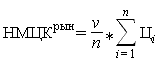 Говядина тушеная443290,00283,00185,00252,6758,7123,24111 932,81№ п/пНаименование предлагаемогок поставке товараХарактеристика поставляемого товараСтрана происхождения товараЕЕд.    изм.Кол-во№ п/пНаименование документаИнформация о представлении документа в составе второй части заявки1.Фирменное наименование (наименование), сведения об организационно-правовой форме, о месте нахождения, почтовый адрес (для юридического лица), фамилию, имя, отчество, паспортные данные, сведения о месте жительства (для физического лица), номер контактного телефонаТребуются2Копии документов, подтверждающих соответствие участника процедуры закупки требованиям законодательства Российской Федерации и документации об электронном аукционе к лицам, которые осуществляют поставки товаров, выполнение работ, оказание услуг в случае, если такие требования были установленыНе требуется3Решение об одобрении или о совершении крупной сделки либо копия такого решения в случае, если требование о необходимости наличия такого решения для совершения крупной сделки установлено законодательством Российской Федерации, учредительными документами юридического лица и, если для участника процедуры закупки поставка товаров, являющихся предметом договора, или внесение денежных средств в качестве обеспечения заявки на участие в электронном аукционе, обеспечения исполнения договора является крупной сделкой.В случае, если получение указанного решения до истечения срока подачи заявок на участие в электронном аукционе для участника процедуры закупки невозможно в силу необходимости соблюдения установленного законодательством РФ и учредительными документами участника процедуры закупки порядка созыва заседания органа, к компетенции которого относится вопрос об одобрении или о совершении крупных сделок, участник процедуры закупки обязан представить письмо, содержащее обязательство в случае признания его победителем электронного аукциона представить вышеуказанное решение до момента заключения договора.В случае если для данного участника поставка товаров, выполнение работ, оказание услуг, являющиеся предметом договора, или внесение денежных средств в качестве обеспечения заявки на участие в процедуре закупки, обеспечения исполнения договора не являются крупной сделкой, участник процедуры закупки представляет соответствующее письмо.            Требуется4Копии учредительных документов участника процедуры закупки (для юридических лиц)Требуется5          Выписка из Единого государственного реестра юридических лиц (для юридических лиц) либо Единого государственного реестра индивидуальных предпринимателей (для индивидуальных предпринимателей), полученную не ранее чем за шесть месяцев до дня размещения в ЕИС извещения о проведении аукциона в электронной форме, или нотариально заверенная копия такой выписки;Допускается предоставление      указанных выписок, сформированных с помощью сайта http://egrul.nalog.ruТребуется6Копии документов, удостоверяющих личность (для физических лиц);Требуется7Надлежащим образом заверенный перевод на русский язык документов о государственной регистрации юридического лица или государственной регистрации физического лица в качестве индивидуального предпринимателя в соответствии с законодательством соответствующего государства (для иностранного лица), полученные не ранее, чем за шесть месяцев до дня размещения на официальном сайте извещения о проведении аукциона в электронной формеТребуется8Документ, подтверждающий полномочия лица на осуществление действий от имени участника - юридического лица (копия решения о назначении или об избрании, либо приказ о назначении физического лица на должность, в соответствии с которым такое физическое лицо обладает правом действовать от имени участника закупки без доверенности). Если от имени участника аукциона в электронной форме действует иное лицо, заявка должна включать и доверенность на осуществление действий от имени участника закупок, заверенную печатью (при наличии) участника закупок и подписанную от его имени лицом (лицами), которому в соответствии с законодательством Российской Федерации, учредительными документами предоставлено право подписи доверенностей (для юридических лиц), либо нотариально заверенную копию такой доверенности;ТребуетсяДокумент, декларирующий следующее:1) участник закупки не находится в процессе ликвидации (для участника - юридического лица), не признан по решению арбитражного суда несостоятельным (банкротом) (для участника - как юридического, так и физического лица), отсутствуют основания для прекращения деятельности (для ИП). Участник закупки - физическое лицо не ограничен судом в дееспособности;2) неприостановление деятельности участника закупки в порядке, предусмотренном Кодексом Российской Федерации об административных правонарушениях, на день подачи заявки на участие в закупке;3) у участника закупки отсутствует недоимка по налогам, сборам, задолженность по иным обязательным платежам в бюджеты бюджетной системы Российской Федерации за прошедший календарный год, размер которых превышает 25 процентов от балансовой стоимости активов участника закупки по данным бухгалтерской отчетности за последний отчетный период;4) участник закупки - юридическое   лицо, которое   в   течение   2   лет до    момента    подачи    заявки    на    участие    в    закупке    не    было    привлечено к административной ответственности за совершение административного правонарушения, предусмотренного статьей 19.28 Кодекса Российской Федерации об административных правонарушениях;5) отсутствие у участника закупки - физического лица либо у руководителя, членов коллегиального исполнительного органа или главного бухгалтера юридического лица - участника закупки судимости за преступления в сфере экономики (за исключением лиц, у которых такая судимость погашена или снята), а также неприменение в отношении указанных физических лиц наказания в виде лишения права занимать определенные должности или заниматься определенной деятельностью, которые связаны с поставкой товара, выполнением работы, оказанием услуги, являющихся объектом осуществляемой закупки, и административного наказания в виде дисквалификации;6) отсутствие между участником закупки и заказчиком конфликта интересов, под которым понимаются случаи, при которых руководитель заказчика, член комиссии по осуществлению закупок, состоят в браке с физическими лицами, являющимися выгодоприобретателями, единоличным исполнительным органом хозяйственного общества (директором, генеральным директором, управляющим, президентом и другими), членами коллегиального исполнительного органа хозяйственного общества, руководителем (директором, генеральным директором) учреждения или унитарного предприятия либо иными органами управления юридических лиц - участников закупки, с физическими лицами, в том числе зарегистрированными в качестве индивидуального предпринимателя, - участниками закупки либо являются близкими родственниками (родственниками по прямой восходящей и нисходящей линии (родителями и детьми, дедушкой, бабушкой и внуками), полнородными и неполнородными (имеющими общих отца или мать) братьями и сестрами), усыновителями или усыновленными указанных физических лиц. Под выгодоприобретателями для целей настоящей статьи понимаются физические лица, владеющие напрямую или косвенно (через юридическое лицо или через несколько юридических лиц) более чем десятью процентами голосующих акций хозяйственного общества либо долей, превышающей десять процентов в уставном капитале хозяйственного общества.7) отсутствие у участника закупки ограничений для участия в закупках, установленных законодательством Российской Федерации.8) отсутствие сведений об участнике закупки в реестре недобросовестных поставщиков, предусмотренном статьей 5 Федерального закона № 223-ФЗ от 18.07.2011г. «О закупках товаров, работ, услуг отдельными видами юридических лиц» и в реестре недобросовестных поставщиков, предусмотренном Федеральным законом от 5 апреля 2013 года № 44-ФЗ «О контрактной системе в сфере закупок товаров, работ, услуг для обеспечения государственных и муниципальных нужд».Требуется Декларация в свободной форме о соответствии участника процедуры закупки данному требованию в составе ЗаявкиУказание (декларирование) участником закупки в заявке на участие в закупке наименования страны происхождения поставляемых товаров. ТребуетсяСогласие участника на обработку его персональных данных (для физического лица, в том числе индивидуального предпринимателя).Требуется